Unit 7 Lesson 2: Points on the Coordinate GridWU Notice and Wonder: A Point (Warm up)Student Task StatementWhat do you notice? What do you wonder?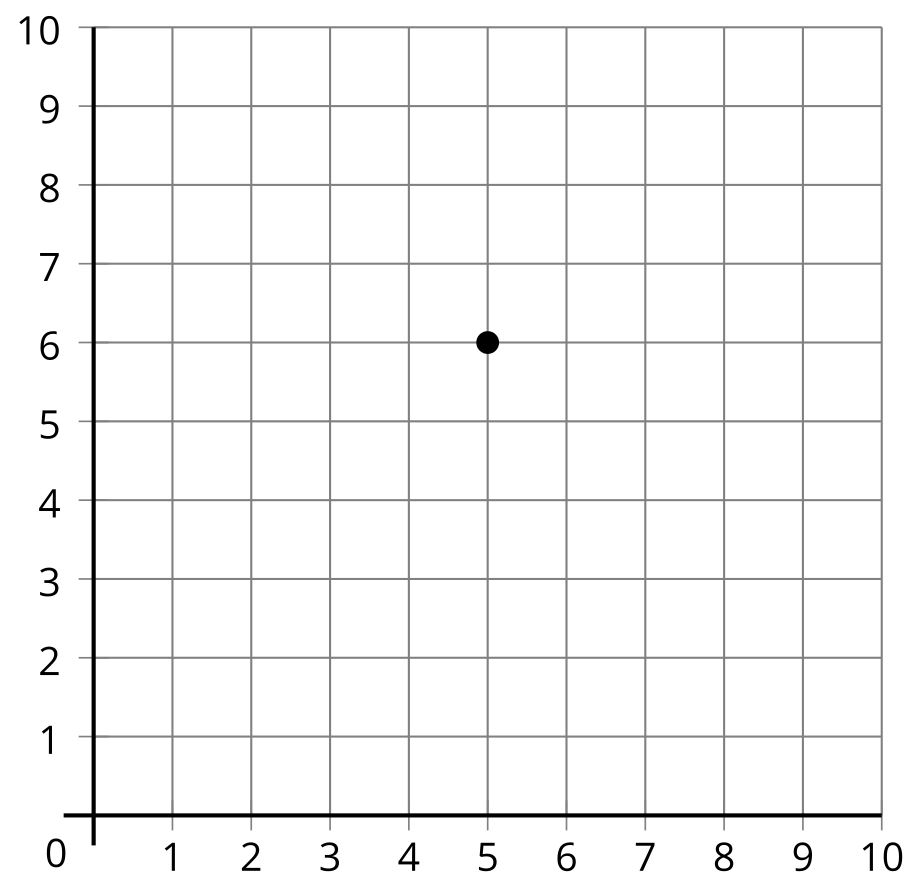 1 What’s the Point?Student Task StatementPlay 2 rounds of What’s the Point so each partner gets a chance to draw.Sit back to back with your partner.Partner A: Choose a card. Then, describe the location of the point to your partner.Partner B: Draw the point on the blank coordinate grid.Compare the card with your partner’s diagram.Discuss: What’s the same? What’s different?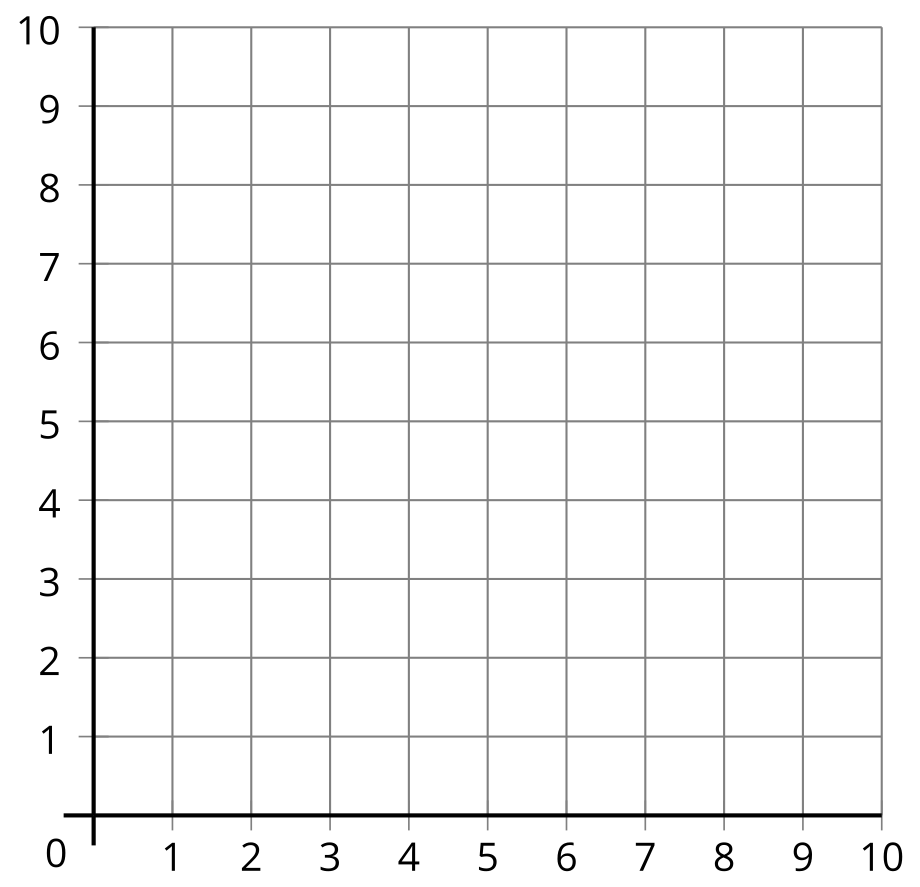 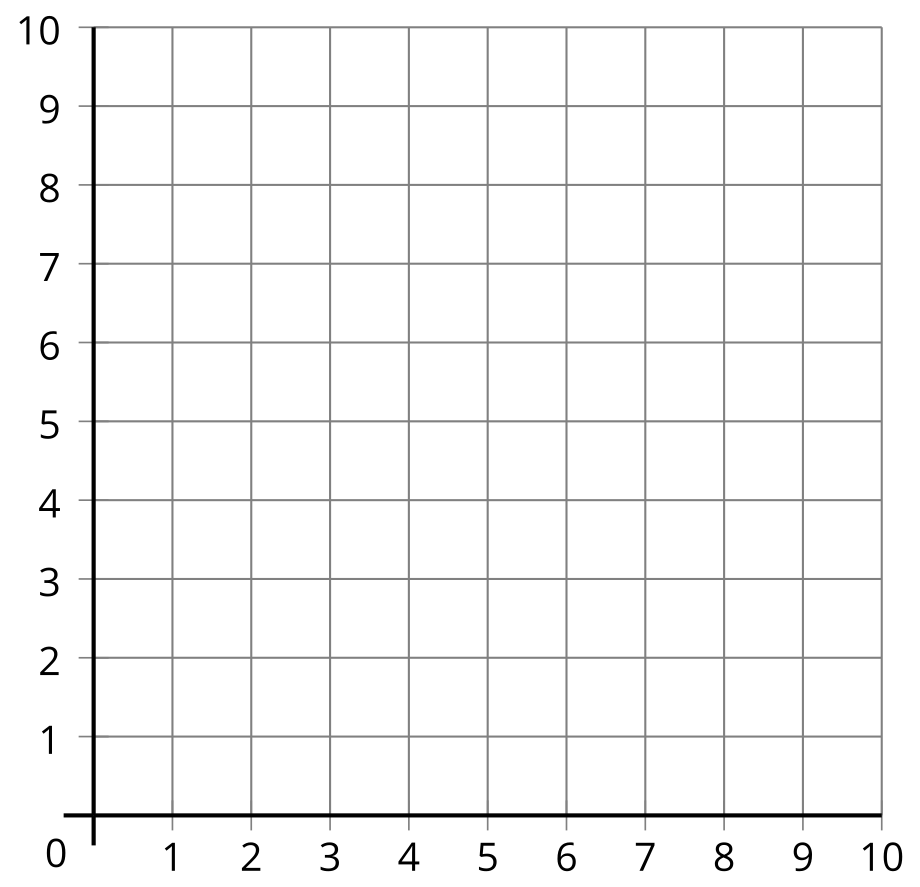 Use words to explain the location of the point on the grid.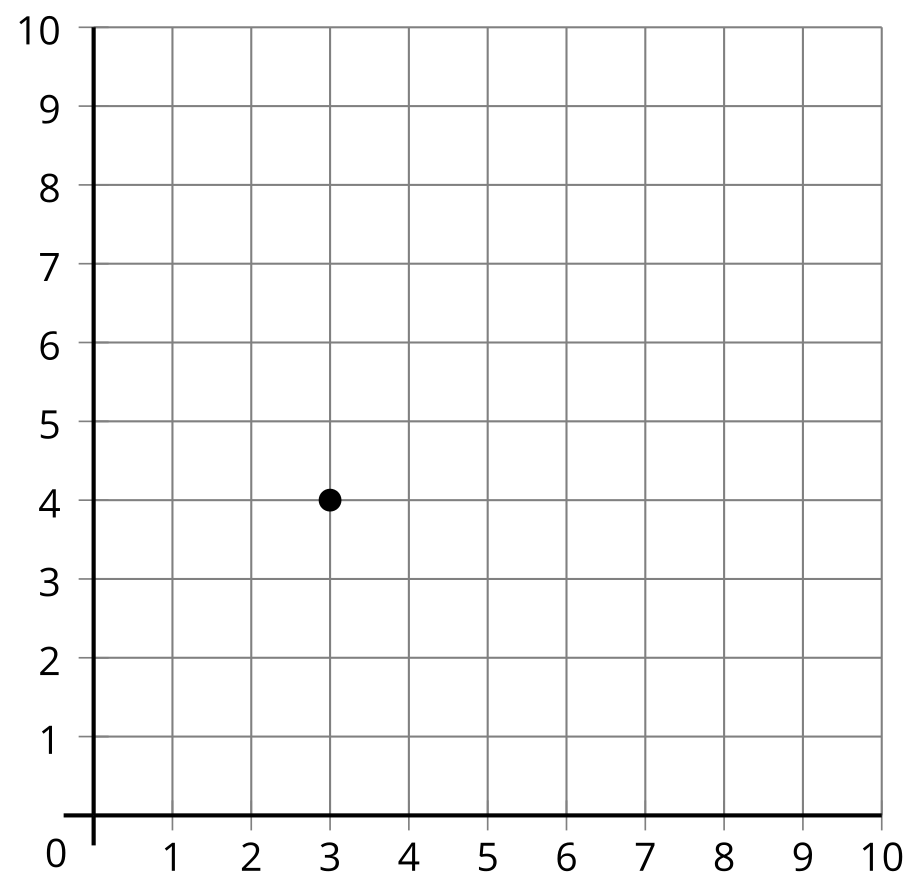 2 Plot and Label PointsStudent Task Statement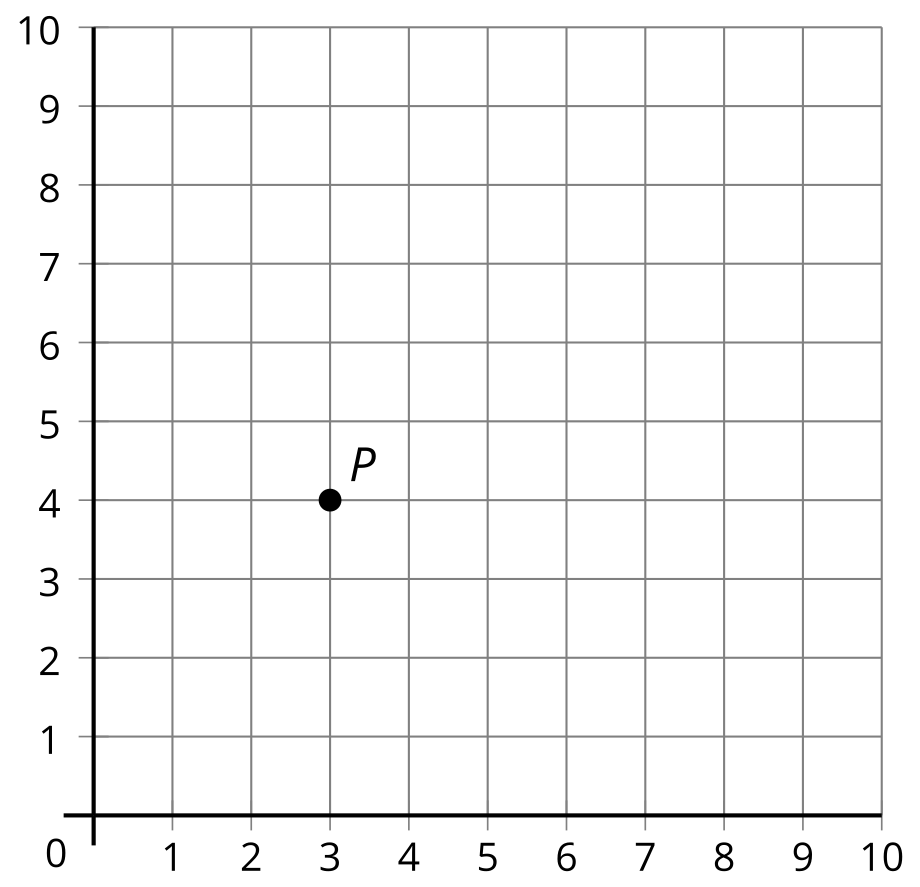 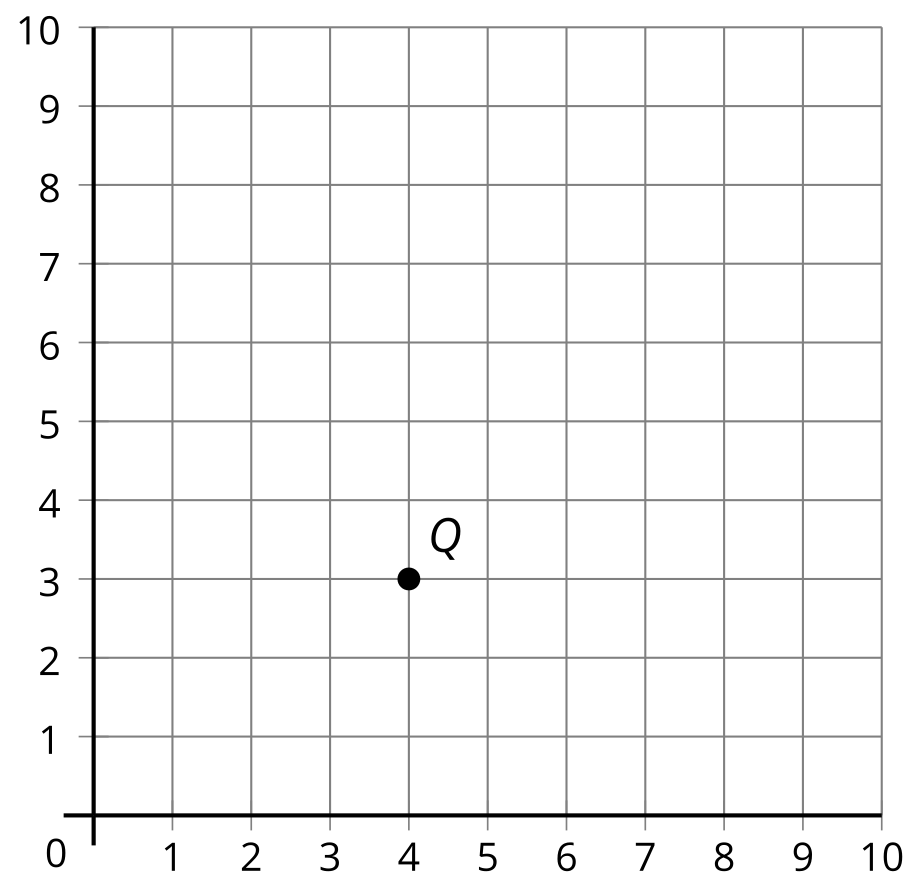 List the coordinates for each point.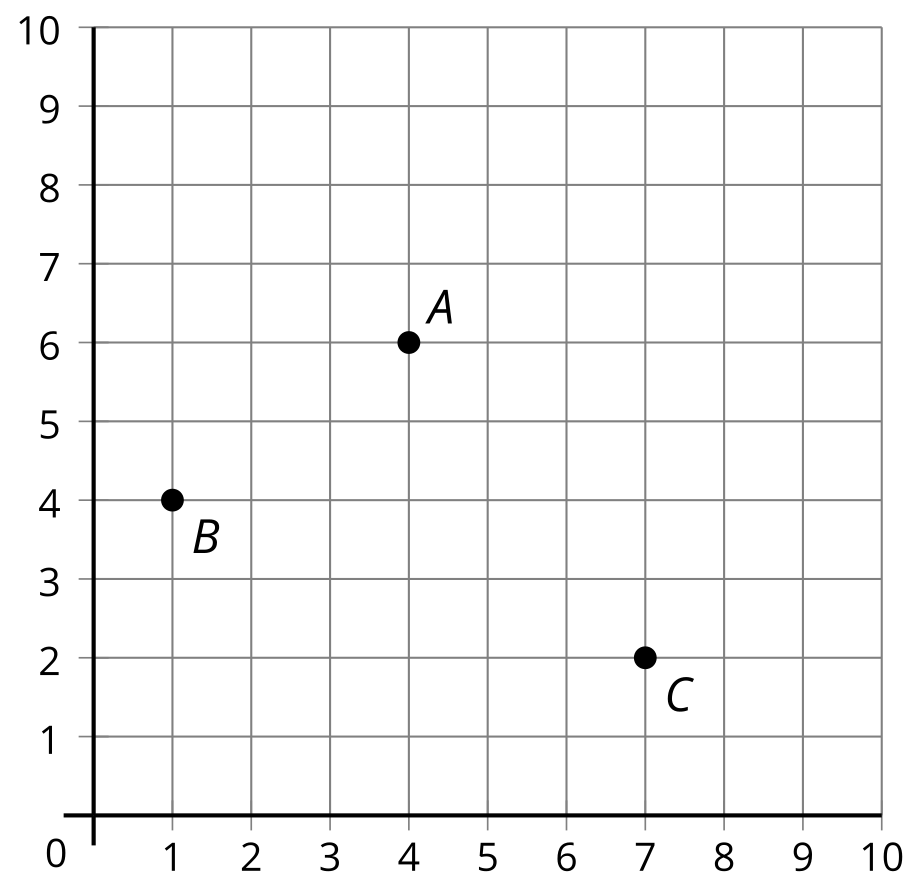 Plot points , ,  on the same grid.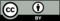 © CC BY 2021 Illustrative Mathematics®coordinates( ___ , ___)( ___ , ___)( ___ , ___)coordinates